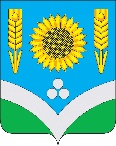 СОВЕТ НАРОДНЫХ ДЕПУТАТОВ РОССОШАНСКОГОМУНИЦИПАЛЬНОГО РАЙОНА ВОРОНЕЖСКОЙ ОБЛАСТИРЕШЕНИЕ6 сессии  от 6 марта 2024 года   № 56                    г.РоссошьОб утверждении плана работы Совета народных депутатов Россошанского муниципального района на 2 квартал 2024 года          В соответствии с Регламентом Совета народных депутатов Россошанского муниципального района Совет народных депутатов Россошанского муниципального районаРЕШИЛ:План работы Совета народных депутатов Россошанского муниципального района на 2 квартал 2024 года утвердить согласно приложению.Контроль за исполнением настоящего решения возложить на главу Россошанского муниципального района Сисюка В.М. Глава Россошанскогомуниципального района                                                                       В.М. СисюкПриложениек решению Совета народных депутатов Россошанского муниципального районаот 06.03.2024 года  № 56    ПЛАНработы Совета народных депутатов Россошанского муниципального районана 2 квартал 2024 года№ п/пМероприятияДата проведен.ОтветственныеПримечанияПримечания123455 Вопросы для рассмотрения на сессии Вопросы для рассмотрения на сессии Вопросы для рассмотрения на сессии Вопросы для рассмотрения на сессии Вопросы для рассмотрения на сессии Вопросы для рассмотрения на сессии Вопросы для рассмотрения на сессии1Об итогах исполнения бюджета Россошанского муниципального района за 1 квартал 2024 годаапрельГольев А.И. – руководитель отдела по финансам2О внесении изменений в решение Совета народных депутатов от 20.12.2023 г. № 42 «О бюджете Россошанского муниципального района на 2024 год и на плановый период 2025 и 2026 годов»--«--Гольев А.И. – руководитель отдела по финансам3О внесении изменений и дополнений в Устав Россошанского муниципального района--«--Силакова И.С. – главный инспектор Совета народных депутатов4О внесении изменений в решение Совета народных депутатов Россошанского муниципального района от 24.10.2018 г. № 20 «Об утверждении Положения о комиссии по соблюдению требований к должностному поведению лиц, замещающих муниципальные должности в Совете народных депутатов Россошанского муниципального района, в Ревизионной комиссии Россошанского муниципального района, главы администрации Россошанского муниципального района и урегулированию конфликта интересов»--«--Силакова И.С. – главный инспектор Совета народных депутатов5Об итогах исполнения бюджета Россошанского муниципального района за 2023 годмайГольев А.И. – руководитель отдела по финансамII. Вопросы для рассмотрения на заседаниях постоянных комиссийII. Вопросы для рассмотрения на заседаниях постоянных комиссийII. Вопросы для рассмотрения на заседаниях постоянных комиссийII. Вопросы для рассмотрения на заседаниях постоянных комиссийII. Вопросы для рассмотрения на заседаниях постоянных комиссийII. Вопросы для рассмотрения на заседаниях постоянных комиссийII. Вопросы для рассмотрения на заседаниях постоянных комиссийа) по бюджету, налогам и финансовой деятельностиа) по бюджету, налогам и финансовой деятельностиа) по бюджету, налогам и финансовой деятельностиа) по бюджету, налогам и финансовой деятельностиа) по бюджету, налогам и финансовой деятельностиа) по бюджету, налогам и финансовой деятельностиа) по бюджету, налогам и финансовой деятельности1Об итогах исполнения бюджета Россошанского муниципального района за 1 квартал 2024 годаапрельГольев А.И. – руководитель отдела по финансам2О внесении изменений в решение Совета народных депутатов от 20.12.2023 г. № 42 «О бюджете Россошанского муниципального района на 2024 год и на плановый период 2025 и 2026 годов»--«--Гольев А.И. – руководитель отдела по финансам3Отчёт о деятельности Ревизионной комиссии Россошанского муниципального района за 2023 год--«--Еремеева Н.Н. – председатель Ревизионной комиссии 4Информация о ходе исполнения бюджета Россошанского муниципального района, о результатах проведенных контрольных и экспертно-аналитических мероприятий за 1 квартал 2024 года--«--Еремеева Н.Н. – председатель Ревизионной комиссии 5Об итогах исполнения бюджета Россошанского муниципального района за 2023 годмайГольев А.И. – руководитель отдела по финансамб) по социальным вопросамб) по социальным вопросамб) по социальным вопросамб) по социальным вопросамб) по социальным вопросамб) по социальным вопросамб) по социальным вопросам1Об организации летней оздоровительной кампании в 2024 годуапрельДомнич И.С. – руководитель отдела образования и молодёжной политики 2Об организации и проведении спортивных массовых мероприятий в рамках летней оздоровительной кампании--«--Рыгалов Д.Г. – начальник отдела по физкультуре и спорту  3О реализации Общероссийского общественно-государственного движения детей и молодёжи «Движение первых» на территории Россошанского муниципального района--«--Ярославкин В.Б. – директор МКУ «Молодёжный центр»в) по промышленности, предпринимательству, энергетическому комплексу и собственностив) по промышленности, предпринимательству, энергетическому комплексу и собственностив) по промышленности, предпринимательству, энергетическому комплексу и собственностив) по промышленности, предпринимательству, энергетическому комплексу и собственностив) по промышленности, предпринимательству, энергетическому комплексу и собственности1О ходе реализации подпрограммы «Развитие малого и среднего предпринимательства и торговли в Россошанском муниципальном районе» муниципальной программы Россошанского муниципального района «Экономическое развитие» за 2023 годапрельТкаченко В.В. – главный экономист отдела социально-экономического развития и поддержки предпринима-тельстваг) по законодательству, местному самоуправлению и Регламентуг) по законодательству, местному самоуправлению и Регламентуг) по законодательству, местному самоуправлению и Регламентуг) по законодательству, местному самоуправлению и Регламентуг) по законодательству, местному самоуправлению и Регламентуг) по законодательству, местному самоуправлению и Регламентуг) по законодательству, местному самоуправлению и Регламенту1О внесении изменений и дополнений в Устав Россошанского муниципального районаапрельСилакова И.С. – главный инспектор Совета народных депутатов2О внесении изменений в решение Совета народных депутатов Россошанского муниципального района от 24.10.2018 г. № 20 «Об утверждении Положения о комиссии по соблюдению требований к должностному поведению лиц, замещающих муниципальные должности в Совете народных депутатов Россошанского муниципального района, в Ревизионной комиссии Россошанского муниципального района, главы администрации Россошанского муниципального района и урегулированию конфликта интересов»--«--Силакова И.С. – главный инспектор Совета народных депутатовд) по аграрной политике, земельным вопросам, экологии и природопользованиюд) по аграрной политике, земельным вопросам, экологии и природопользованиюд) по аграрной политике, земельным вопросам, экологии и природопользованиюд) по аграрной политике, земельным вопросам, экологии и природопользованиюд) по аграрной политике, земельным вопросам, экологии и природопользованиюд) по аграрной политике, земельным вопросам, экологии и природопользованиюд) по аграрной политике, земельным вопросам, экологии и природопользованию1Об итогах работы МКУ «Центр поддержки АПК» по вопросу получения мер государственной поддержки сельхозтоваропроизводителей Россошанского района за 2023 год. Услуги Центра на 2024 год. июньАнтонова Л.А. – главный экономист МКУ «Центр поддержки АПК»   III. Вопросы для рассмотрения на публичных слушаниях III. Вопросы для рассмотрения на публичных слушаниях III. Вопросы для рассмотрения на публичных слушаниях III. Вопросы для рассмотрения на публичных слушаниях III. Вопросы для рассмотрения на публичных слушаниях III. Вопросы для рассмотрения на публичных слушаниях III. Вопросы для рассмотрения на публичных слушаниях1О проекте изменений и дополнений в Устав Россошанского муниципального районаапрельСилакова И.С. – главный инспектор Совета народных депутатов2Об итогах исполнения бюджета Россошанского муниципального района за 2023 годмайГольев А.И. – руководитель отдела по финансам